Проект разработан юридическим отделом аппарата Городской Думы Петропавловск-Камчатского городского округа и внесен председателем Городской Думы Петропавловск-Камчатского городского округа Смирновым С.И.РЕШЕНИЕРассмотрев протест прокурора города Петропавловска-Камчатского 
от 30.01.2017 № 7/31-44-2017 на отдельные положения Решения Городской Думы Петропавловск-Камчатского городского округа от 28.02.2012 № 490-нд «О порядке осуществления муниципального земельного контроля на территории Петропавловск-Камчатского городского округа», в соответствии со статьями 61, 70 Регламента Городской Думы Петропавловск-Камчатского городского округа, Городская Дума Петропавловск-Камчатского городского округа РЕШИЛА:	1. Протест прокурора города Петропавловска-Камчатского от 30.01.2017 
№ 7/31-44-2017 на отдельные положения Решения Городской Думы Петропавловск-Камчатского городского округа от 28.02.2012 № 490-нд «О порядке осуществления муниципального земельного контроля на территории Петропавловск-Камчатского городского округа» удовлетворить.	2. Принять Решение о внесении изменений в Решение Городской Думы Петропавловск-Камчатского городского округа от 28.02.2012 № 490-нд «О порядке осуществления муниципального земельного контроля на территории Петропавловск-Камчатского городского округа».	3. Направить принятое Решение Главе Петропавловск-Камчатского городского округа для подписания и обнародования.	4. Поручить председателю Городской Думы Петропавловск-Камчатского городского округа Смирнову С.И. направить прокурору города Петропавловска-Камчатского сообщение об итогах рассмотрения протеста прокурора города Петропавловска-Камчатского от 30.01.2017 № 7/31-44-2017 на отдельные положения Решения Городской Думы Петропавловск-Камчатского городского округа от 28.02.2012 № 490-нд «О порядке осуществления муниципального земельного контроля на территории Петропавловск-Камчатского городского округа».РЕШЕНИЕот _______________ № ______-ндО внесении изменений в Решение Городской Думы Петропавловск-Камчатского городского округа от 28.02.2012 № 490-нд «О порядке осуществления муниципального земельного контроля на территории Петропавловск-Камчатского городского округа» Принято Городской Думой Петропавловск-Камчатского городского округа(решение от _____________ № _________-р)1. В разделе 1:1) в абзаце втором пункта 1.5 слова «определяются должностными инструкциями, утвержденными в установленном порядке» заменить словами «установлены разделом 2 настоящего Решения».2) в подпункте 1.6.3 слова «путем рейдовых проверок» заменить словами «посредством организации и проведения плановых (рейдовых) осмотров, обследований территорий, земельных участков».2. В разделе 2:1) в подпункте 2.1.4 слова « выявления, предотвращения и предупреждения» заменить словами «предупреждения, выявления и пресечения»;2) подпункт 2.3.5 исключить;3) пункт 2.4 изложить в следующей редакции:«2.4. Муниципальные инспекторы обязаны:2.4.1 своевременно и в полной мере исполнять предусмотренные настоящим Решением полномочия по предупреждению, выявлению и пресечению нарушений требований, установленных федеральными законами, законами Камчатского края и муниципальными правовыми актами городского округа;2.4.2 соблюдать законодательство Российской Федерации, права и законные интересы юридического лица, индивидуального предпринимателя, физического лица, проверка которых проводится;2.4.3 проводить проверку на основании приказа руководителя уполномоченного органа о ее проведении в соответствии с ее назначением;2.4.4 проводить проверку только во время исполнения служебных обязанностей, выездную проверку только при предъявлении служебных удостоверений, копии приказа руководителя уполномоченного органа, а в случае, предусмотренном частью 5 статьи 10 Федерального закона от 26.12.2008 № 294-ФЗ «О защите прав юридических лиц и индивидуальных предпринимателей при осуществлении государственного контроля (надзора) и муниципального контроля», копии документа о согласовании проведения проверки;2.4.5 не препятствовать руководителю, иному должностному лицу или уполномоченному представителю юридического лица, индивидуальному предпринимателю, его уполномоченному представителю присутствовать при проведении проверки и давать разъяснения по вопросам, относящимся к предмету проверки;2.4.6 предоставлять руководителю, иному должностному лицу или уполномоченному представителю юридического лица, индивидуальному предпринимателю, его уполномоченному представителю, присутствующим при проведении проверки, информацию и документы, относящиеся к предмету проверки;2.4.7 знакомить руководителя, иного должностного лица или уполномоченного представителя юридического лица, индивидуального предпринимателя, его уполномоченного представителя с результатами проверки;2.4.8 знакомить руководителя, иное должностное лицо или уполномоченного представителя юридического лица, индивидуального предпринимателя, его уполномоченного представителя с документами и (или) информацией, полученными в рамках межведомственного информационного взаимодействия;2.4.9 учитывать при определении мер, принимаемых по фактам выявленных нарушений, соответствие указанных мер тяжести нарушений, их потенциальной опасности для жизни, здоровья людей, для животных, растений, окружающей среды, объектов культурного наследия (памятников истории и культуры) народов Российской Федерации, музейных предметов и музейных коллекций, включенных в состав Музейного фонда Российской Федерации, особо ценных, в том числе уникальных, документов Архивного фонда Российской Федерации, документов, имеющих особое историческое, научное, культурное значение, входящих в состав национального библиотечного фонда, безопасности государства, для возникновения чрезвычайных ситуаций природного и техногенного характера, а также не допускать необоснованное ограничение прав и законных интересов граждан, в том числе индивидуальных предпринимателей, юридических лиц;2.4.10 доказывать обоснованность своих действий при их обжаловании юридическими лицами, индивидуальными предпринимателями в порядке, установленном законодательством Российской Федерации;2.4.11 соблюдать сроки проведения проверки, установленные Федеральным законом от 26.12.2008 № 294-ФЗ «О защите прав юридических лиц и индивидуальных предпринимателей при осуществлении государственного контроля (надзора) и муниципального контроля»;2.4.12 не требовать от юридического лица, индивидуального предпринимателя документы и иные сведения, представление которых не предусмотрено законодательством Российской Федерации;2.4.13 перед началом проведения выездной проверки по просьбе руководителя, иного должностного лица или уполномоченного представителя юридического лица, индивидуального предпринимателя, его уполномоченного представителя ознакомить их с положениями административного регламента (при его наличии), в соответствии с которым проводится проверка;2.4.14 осуществлять запись о проведенной проверке в журнале учета проверок в случае его наличия у юридического лица, индивидуального предпринимателя;2.4.15 выдавать предписание и осуществлять контроль за устранением выявленных нарушений в случае выявления при проведении проверки нарушений обязательных требований или требований, установленных муниципальными правовыми актами.».	3. В разделе 3:	1) пункт 3.4 изложить в следующей редакции:	«3.4 Проверки проводятся на основании приказа о проведении проверки, издаваемого руководителем уполномоченного органа, в котором указываются:1) наименование органа муниципального земельного контроля;2) фамилии, имена, отчества, должности лиц, уполномоченных на проведение проверки, а также при необходимости привлекаемых к проведению проверки экспертов, представителей экспертных организаций;3) цели, задачи, предмет проверки и срок ее проведения;4) правовые основания проведения проверки;5) идентификационные признаки земельного участка (местоположение земельного участка, кадастровый номер или квартал (при наличии), категория земель), в отношении которого проводится проверка (далее - проверяемый земельный участок);6) вид проверки (плановая, внеплановая) и форма ее проведения (документарная, выездная);7) сроки проведения и перечень мероприятий по контролю, необходимых для достижения целей и задач проведения проверки;8) даты начала и окончания проведения проверки.»;2) пункт 3.5 изложить в следующей редакции:«3.5. Сроки проведения плановой и внеплановой проверок не могут превышать 20 рабочих дней со дня начала проведения проверки.В исключительных случаях, связанных с необходимостью проведения сложных и (или) длительных исследований, специальных экспертиз, на основании мотивированных предложений лиц, проводящих проверку, срок проведения проверки может быть продлен приказом руководителя уполномоченного органа, но не более чем на 20 рабочих дней.»;3) пункт 3.6 изложить в следующей редакции:«3.6. По результатам каждой проведенной проверки составляется акт проверки по форме согласно приложению 1 к настоящему Решению (далее - Акт проверки). Акт проверки оформляется в 2 экземплярах непосредственно после завершения проверки.В случае выявления в ходе проведения проверки нарушений требований законодательства к Акту проверки прилагается предписание об устранении выявленных нарушений требований законодательства с указанием сроков их устранения. Предписание оформляется по форме согласно приложению 7 к настоящему Решению.Один экземпляр Акта проверки с копиями приложений (при их наличии) вручается гражданину или его уполномоченному представителю, присутствовавшему при проведении проверки, под роспись об ознакомлении.В случае отказа гражданина или его уполномоченного представителя, присутствовавшего при проведении проверки, от совершения подписи и (или) получения экземпляра Акта проверки либо в случае отсутствия указанных лиц при проведении проверки 1 экземпляр Акта проверки с приложениями (при их наличии) не позднее 5 рабочих дней со дня окончания проверки направляется заказным письмом гражданину.».4. Пункт 4.1 изложить в следующей редакции:«4.1. Лица, являющиеся собственниками, землепользователями, землевладельцами, арендаторами земельных участков, либо их полномочные представители при осуществлении муниципального земельного контроля вправе:4.1.1 непосредственно присутствовать при проведении проверки, давать объяснения по вопросам, относящимся к предмету проверки;4.1.2 получать от органа муниципального земельного контроля, их должностных лиц информацию, которая относится к предмету проверки и предоставление которой предусмотрено Федеральным законом от 26.12.2008 
№ 294-ФЗ «О защите прав юридических лиц и индивидуальных предпринимателей при осуществлении государственного контроля (надзора) и муниципального контроля»;4.1.3 знакомиться с документами и (или) информацией, полученными органом муниципального земельного контроля в рамках межведомственного информационного взаимодействия от иных государственных органов, органов местного самоуправления либо подведомственных государственным органам или органам местного самоуправления организаций, в распоряжении которых находятся эти документы и (или) информация;4.1.4 представлять документы и (или) информацию, запрашиваемые в рамках межведомственного информационного взаимодействия, в орган муниципального земельного контроля по собственной инициативе;4.1.5 знакомиться с результатами проверки и указывать в Акте проверки о своем ознакомлении с результатами проверки, согласии или несогласии с ними, а также с отдельными действиями должностных лиц органа муниципального земельного контроля;4.1.6 обжаловать действия (бездействие) должностных лиц органа муниципального земельного контроля, повлекшие за собой нарушение прав юридического лица, индивидуального предпринимателя при проведении проверки, в административном и (или) судебном порядке в соответствии с законодательством Российской Федерации;4.1.7 привлекать Уполномоченного при Президенте Российской Федерации по защите прав предпринимателей либо уполномоченного по защите прав предпринимателей в Камчатском крае к участию в проверке.».5. В разделе 5:1) пункт 5.1 изложить в следующей редакции:«5.1 Муниципальный земельный контроль в отношении земель на территории городского округа осуществляется в форме плановых (рейдовых) осмотров, обследований в соответствии с ежегодно разрабатываемыми планами, а также основании заявлений и сообщений физических и юридических лиц, органов государственной власти, органов местного самоуправления городского округа, содержащим сведения о нарушениях земельного законодательства, а также правовых актов городского округа в сфере земельных отношений.Плановые (рейдовые) осмотры, обследования осуществляются также в случае непосредственного обнаружения муниципальными инспекторами нарушений земельного законодательства, а также правовых актов городского округа в сфере земельных отношений.»;2) в пункте 5.2 слова «Рейдовая проверка» заменить словами «Плановый (рейдовый) осмотр, обследование»;3) в пункте 5.3:абзац первый изложить в следующей редакции:«5.3. Плановый (рейдовый) осмотр, обследование осуществляется комиссией в составе не менее 3 человек на основании приказа руководителя уполномоченного органа.»;в абзаце четвертом слова «рейдовой проверки» заменить словами «планового (рейдового) осмотра, обследования»;4) в пункте 5.4:в абзаце первом слова «Приказ уполномоченного органа о проведении рейдовой проверки» заменить словами «Приказ руководителя уполномоченного органа о проведении планового (рейдового) осмотра, обследования»;в подпункте 5.4.1 слова «рейдовой проверки» заменить словами «планового (рейдового) осмотра, обследования»;в подпункте 5.4.2 слова «рейдовой проверки» заменить словами «планового (рейдового) осмотра, обследования»;5) в пункте 5.9:в абзаце первом слова «рейдовой проверки» заменить словами «планового (рейдового) осмотра, обследования»;в подпункте 5.9.2 слова «рейдовой проверки» заменить словами «планового (рейдового) осмотра, обследования»;6) пункт 5.10 изложить в следующей редакции:«5.10. В случае выявления в ходе проведения проверки нарушения требований земельного законодательства, за которое законодательством Российской Федерации предусмотрена административная и иная ответственность, в Акте проверки указывается информация о наличии признаков выявленного нарушения. Копия Акта проверки направляется лицом, проводившим проверку, в орган государственного земельного надзора по Камчатскому краю.»;7) в пункте 5.11 слова «рейдовых проверок» заменить словами «плановых (рейдовых) осмотров, обследований».6. Приложение 1 изложить в редакции согласно приложению 1 к настоящему Решению. 7. Дополнить приложением 7 в редакции согласно приложению 2 к настоящему Решению.8. Настоящее Решение вступает в силу после дня его официального опубликования.Приложение 1 к Решению Городской Думы Петропавловск-Камчатского городского округа  от _____________ № ______-нд «Приложение 1к Решению Городской Думы Петропавловск-Камчатского городского округа  от 28.02.2012 № 490-нд «О порядке осуществления муниципального земельного контроля на территории Петропавловск-Камчатского городского округа» Акт проверки № _______г. Петропавловск-Камчатский                                              				 «___»__________20__ г.											(дата составления акта)	Время начала проверки «___» час. «___»мин.Муниципальным инспектором ____________________________________________________________ _____________________________________________________________________________________ (Ф.И.О. и должность лица, осуществляющего проверку)в соответствии с приказом _______________________________________________________________       (Ф.И.О., должность руководителя (заместителя руководителя) органа 
(с указанием наименования органа), издавшего приказ)от «___»_________ 20__ г. № ___                    (реквизиты приказа)в отношении: ______________________________________________________________________________________________________________________________________________________________(Ф.И.О. физического лица, паспортные данные, адрес места жительства, телефон)при участии: _______________________________________________________________________________________________________________________________________________________________(заполняется в отсутствие проверяемого физического лица - Ф.И.О. его представителя, реквизиты доверенности, паспортные данные, адрес места жительства, телефон)в присутствии:1. ___________________________________________________________________________________,(Ф.И.О., адрес место жительства, телефон, подпись)2. __________________________________________________________________________________,(Ф.И.О., адрес место жительства, телефон, подпись)специалиста (эксперта) - ________________________________________________________________(Ф.И.О., должность, контактный телефон)проведена проверка соблюдения условий использования земельного участка, расположенного по адресу: __________________________________________________________________________________________________________________________________________________________________________________________________________________________________________________________________, площадью ______________________ кв.м,используемого ______________________________________________________________________________________________________________________________________________________________Проверкой установлено следующее: _________________________________________________________________________________________________________________________________________________________________________________(описание территории, строений, сооружений, ограждения, межевых знаков и т.д.)При обнаружении признаков состава административного правонарушения, предусмотренного Законом Камчатского края от 19.12.2008 № 209 «Об административных правонарушениях»:В описанных действиях усматриваются признаки административного правонарушения, предусмотренного статьей _________ Закона Камчатского края от 19.12.2008 № 209 «Об административных правонарушениях».Объяснения физического лица (или его представителя) по результатам проведенной проверки соблюдения условий использования земель:_______________________________________________________________________________________________________________________________________________________________________________________________________________________________________________________________________________________________________________________________________________________________________________________________________________________________________________________С содержанием акта проверки ознакомлен:                   _________________________________________(подпись физического лица (его  представителя), в отношении которого   проведена проверка)Копию акта проверки получил:                                    __________________________________________(подпись физического лица (его  представителя), в отношении которого   проведена проверка)Пометка об отказе ознакомления с актом проверки:                __________________________________(подпись муниципального инспектора, проводившего проверку и составившего акт)В ходе проверки производились:   _________________________________________                                   (обмер участка, фото-, видеосъемка и т.п.)К акту проверки прилагаются: фототаблица, ________________________________С актом проверки ознакомлены:Специалист (эксперт)                   	______________   __________________________                                                         		    (подпись)             	            (Ф.И.О.)Иные участники проверки        	______________   __________________________                                                               	    (подпись)             	            (Ф.И.О.)                                                    	______________   __________________________                                                              	    (подпись)             	            (Ф.И.О.)Подпись муниципальногоинспектора, проводившегопроверку и составившего акт      _______________   __________________________».                                                              	(подпись)              	              (Ф.И.О.)Приложение 2 к Решению Городской Думы Петропавловск-Камчатского городского округа  от _____________ № ______-нд «Приложение 7к Решению Городской Думы Петропавловск-Камчатского городского округа  от 28.02.2012 № 490-нд «О порядке осуществления муниципального земельного контроля на территории Петропавловск-Камчатского городского округа» ПРЕДПИСАНИЕоб устранении выявленных нарушений требований законодательства«____»_____________20____г.              __________________           по делу №____________________                                                                                              (место составления)В порядке осуществления муниципального земельного контроля муниципальный инспектор _____________________________________________________________________________________(Ф.И.О. и должность лица, осуществляющего проверку)_________________________________________________________________________________________________________________провел проверку соблюдения земельного законодательства на земельном участке, расположенном по адресу: _____________________________________________________________________________________(адрес земельного участка)Земельный участок ___________________________________________________________________                                           (адрес, площадь, данные о земельном участке: кадастровый номер, вид разрешенного_________________________________________________________________________________________________________________ использования, площадь, реквизиты правоустанавливающих документов)_________________________________________________________________________________________________________________используется________________________________________________________________________________                                         (наименование юридического лица, ИНН, место нахождения; Ф.И.О._________________________________________________________________________________________________________________ должностного лица или гражданина, паспортные данные, место жительства)В результате проверки выявлено нарушение требований законодательства, выразившееся в: _____________________________________________________________________________________                                                                           (описание нарушения)Указанное нарушение допущено:________________________________________________________                                                                            (наименование юридического лица, Ф.И.О. руководителя;_________________________________________________________________________________________________________________должностное лицо; индивидуальный предприниматель; физическое лицо)Я, муниципальный инспектор ______________________________________________________                                                                    (Ф.И.О. и должность лица, осуществляющего проверку)______________________________________________________________________________________________________________,руководствуясь _____________________________________________________________________,		    (указываются структурные единицы и реквизиты нормативного правового акта)ОБЯЗЫВАЮ:__________________________________________________________________________________________(наименование юридического лица, Ф.И.О. руководителя; должностное лицо;______________________________________________________________________________________________________________индивидуальный предприниматель; физическое лицо)устранить допущенное нарушение в срок до «_____»___________________20____г.Информацию об исполнении предписания с приложением документов, подтверждающих устранение выявленных нарушений, или ходатайство о продлении срока исполнения предписания с указанием причин и принятых мер по устранению требований законодательства, подтвержденных соответствующими документами и другими материалами, представлять муниципальному инспектору по адресу: ________________________________________________________________________________.(адрес)В соответствии с частью 1 статьи 19.5 Кодекса Российской Федерации об административных правонарушениях невыполнение в установленный срок законного предписания должностного лица, осуществляющего муниципальный контроль, об устранении нарушений законодательства, влечет наложение административного штрафа: на граждан - в размере от трехсот до пятисот рублей; на должностных лиц - от одной тысячи до двух тысяч рублей или дисквалификацию на срок до трех лет; на юридических лиц - от десяти тысяч до двадцати тысяч рублей.          ______________________________                ______________________________                               (подпись)                                                                              (Ф.И.О.)            ____________________________________________________________________________________».(отметка о вручении предписания)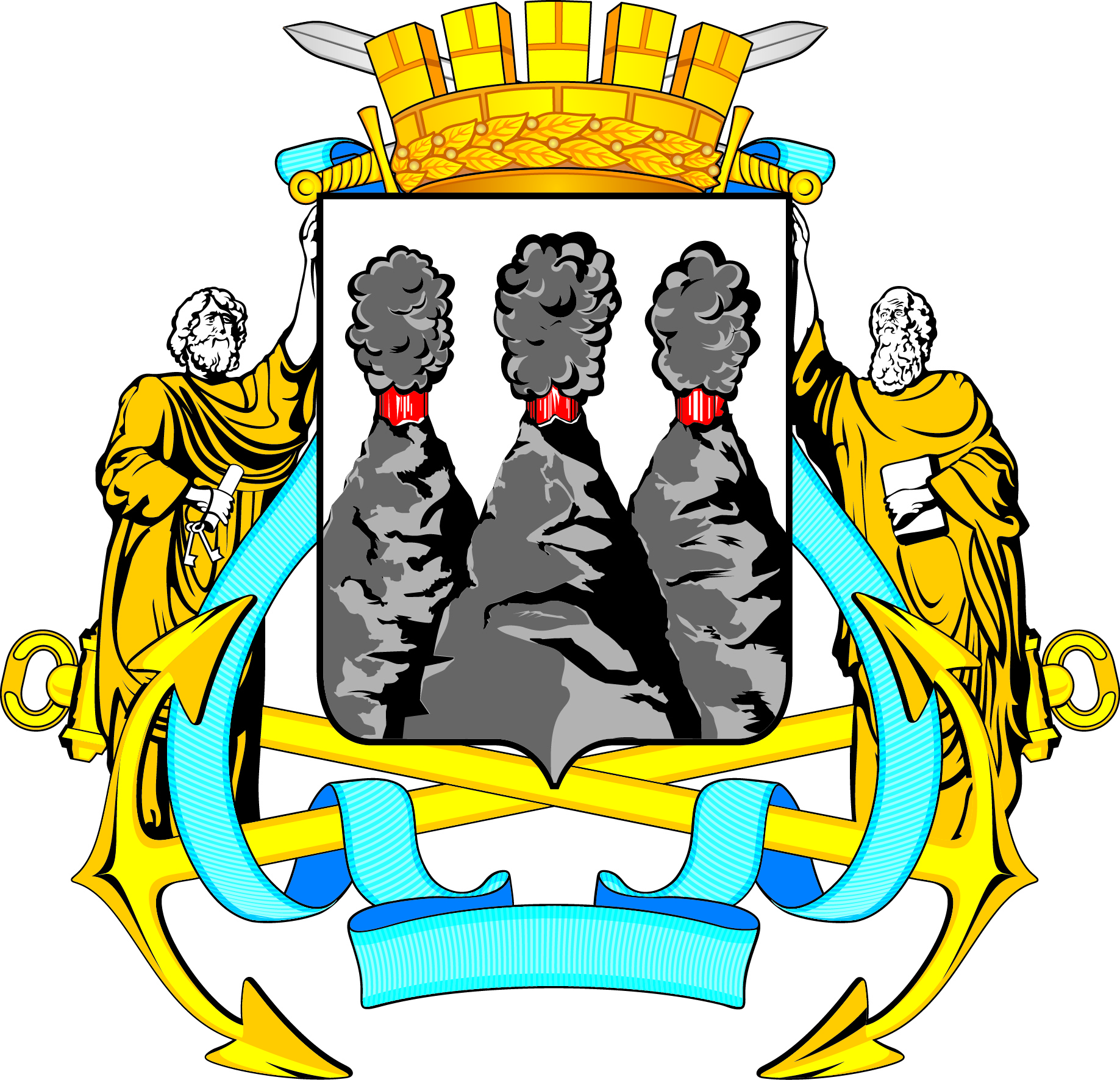 ГОРОДСКАЯ ДУМАПЕТРОПАВЛОВСК-КАМЧАТСКОГО ГОРОДСКОГО ОКРУГАот                 №         -рсессияг.Петропавловск-КамчатскийО протесте прокурора города Петропавловска-Камчатского от 30.01.2017 № 7/31-44-2017 
на отдельные положения Решения Городской Думы Петропавловск-Камчатского городского округа от 28.02.2012 № 490-нд «О порядке осуществления муниципального земельного контроля на территории Петропавловск-Камчатского городского округа» и принятии решения о внесении изменений в Решение Городской Думы Петропавловск-Камчатского городского округа от 28.02.2012 № 490-нд 
«О порядке осуществления муниципального земельного контроля на территории Петропавловск-Камчатского городского округа»Председатель Городской Думы Петропавловск-Камчатского городского округаС.И. СмирновГОРОДСКАЯ ДУМАПЕТРОПАВЛОВСК-КАМЧАТСКОГО ГОРОДСКОГО ОКРУГАГлаваПетропавловск-Камчатского городского округаВ.Ю. Иваненко